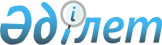 Об образовании избирательных участков на территории Тарановского района
					
			Утративший силу
			
			
		
					Решение акима Тарановского района Костанайской области от 26 февраля 2014 года № 1. Зарегистрировано Департаментом юстиции Костанайской области 13 марта 2014 года № 4491. Утратило силу решением акима Тарановского района Костанайской области от 16 сентября 2015 года № 10

      Сноска. Утратило силу решением акима Тарановского района Костанайской области от 16.09.2015 № 10 (вводится в действие по истечении десяти календарных дней после дня его первого официального опубликования).      В соответствии со статьей 23 Конституционного Закона Республики Казахстан от 28 сентября 1995 года "О выборах в Республике Казахстан" по согласованию с районной избирательной комиссией РЕШИЛ:



      1. Образовать избирательные участки на территории Тарановского района согласно приложению.



      2. Признать утратившим силу решение акима Тарановского района от 18 ноября 2011 года № 3 "Об образовании избирательных участков на территории Тарановского района" (зарегистрировано в Реестре государственной регистрации нормативных правовых актов № 9-18-148, опубликовано 23 ноября 2011 года в районной газете "Маяк").



      3. Контроль за исполнением настоящего решения возложить на руководителя государственного учреждения "Аппарат акима Тарановского района".



      4. Настоящее решение вводится в действие по истечении десяти календарных дней после дня его первого официального опубликования.      Исполняющий обязанности

      акима района                               Р. Сейдахметов      СОГЛАСОВАНО:      Председатель Тарановской районной

      избирательной комиссии

      ________________ Л. Пастушенко

Приложение        

к решению акима      

Тарановского района    

от 26 февраля 2014 года  

№ 1             

Избирательные участки

на территории Тарановского района

      Избирательный участок № 708

      В границах села Павловка.

      Избирательный участок № 709

      В границах села Воронежское.

      Избирательный участок № 710

      В границах села Оренбургское.

      Избирательный участок № 711

      В границах села Тарановское: улицы Западная 1а-8а, 10-21, 23-25, 27-30, 32-34, 40 лет Победы 4-28, 30-32, 50 лет Октября 2-3, 5, 10-14 четная сторона, Набережная 21, 23-26, 28, 28а, 30а, 31-32а, 35-37, 39-60, 63-67, 69-77, 79, 82-100 четная сторона, Калинина 76-88в четная сторона, 89-90, 92, 94, 95-99, 103-106, 108-112, 114, 116, 118-130, 132-142а четная сторона, 148, 158, Комсомольская 85, 89, 94, 96-101, 103-107 нечетная сторона, 108-150, Луговая 1-2, 4-6, 8-11, 14, 16-30, 32-34, 37-45 нечетная сторона, Мира 3, 5-8, 10, Пионерская 1-42, 43, 45, 49-55 нечетная сторона, Жабагы-Батыра 74, 79-83 нечетная сторона, 85-87, 89-103, 105-113, 115,116, Рассвет 2-18 четная сторона, Совхозная 3-9, 11-12, 14-20 четная сторона, Строительная 1-19, Темирбаева 1-14, 16-30, 32-42, 44-54 четная сторона, Тернопольская 1-7, 9-25, 27.

      Избирательный участок № 712

      В границах села Тарановское: улицы Восточная 1-3, 6-9, 11, 17-19, Калинина 1е, 1ж, 2, 5-9, 11, 13-14, 16-17, 18а-22 четная сторона, 24-28, 30, 33-34, 36-47, 50, 52, 56, 61, 68-69, Комсомольская 1, 3-19, 22-24, 26, 30-34 четная сторона, 35, 35а, 36-39, 39а, 42, 46-53, 59, 61-62, 64-65, 67-70, 72-79, 82, 86, 92, Лесхоз 1, Майлина 1, 3-13, Набережная 1, 1а, 1б, 5-6, 8-12, 14-18, 20, 22, Озерная 1-5 нечетная сторона, 9, 14, 15, 29-33, Жабагы-Батыра 1-5, 7-11, 13-19, 21-43, 45-51, 53-56, 59-67, 69-71, 73-75, Садовая 1, 1а, 1б, 2, 2а, 2б, 4, 5а, 5б, 7-9, 11-19, 21-26, Советская 1-11 нечетная сторона, 13-18, 20, 25, 27, 33-37 нечетная сторона, СПТУ 3-9, 11-13, 15, Степная 2-3, 5-30, Тобольская 1, 1а, 2-5а, 8-18а, 20, 20а, 22, 26, 28, 30-34, 37-49 нечетная сторона, 53, 55, Целинная 1, 3-8, Южная 2-6, 8-26 четная сторона, 30.

      Избирательный участок № 713

      В границах поселка Тобол: улицы Южная 4, 5, 7, 13-15, 17, 24, 25, 27-30, 34, 36, 41, 43, 49, 51, 60, 62, 64, 70, 84, 88, Школьная 20, 39, 45, 51, 61, 64, 68, 70, 73, 78, 79, 85, 87, 91, 95, 96, 101, 103, 105-109, 110, 112, 116, 118, 122, 130, 132, 134, 138, Степная 3, 6, 7, 9, 12, 13, 17, 22-26, 28, 31, 32, 34-37, 44, 58, 66, Карьерная 2, 6, 10, 12, 14, 16, 20, 21, 28, 41, Новая 5-7, 9, 12, 14, 15, 17, 18, 22, 23-27, 30, 32, 38, 39, 42-48 четная сторона, 52, Нефтебазовская 8, 10-20, 22-26, 30, 32, 37, 38, 40-45, 47-50, 52, 54-57, 59, 61, 65, Нефтебазы 2-10, Панфилова 4-6, 9, 15, 21, 23, Каменный карьер 1-3, 5, ВОДРЕМ-303 1, КСМК 1, 3, 5, 6, 9, 11, 13, 14, 18, 19, 21, 25, 26, 28, 36, 38-42, 43, 44-47, Школьный тупик 1, 4-6, 16, 19, 27.

      Избирательный участок № 714

      В границах поселка Тобол: улицы Восточная 2, 2а, 5, 7, 8, 9, 10-12, 15, 19, Комсомольская 1, 2, 2а, 5, 7, 11, 20, 21, 22, 24, 25, 29, Юбилейная 1-9 нечетная сторона, 11-13, Титова 1, 2, 4, 5, 7, 11, 12, 13, 15-17, 19, 22-26, 29-36, Тарана 1, 2, 4, 6, 7, 11, 12, 14-19, 21-23, 25, 26, 27, 29, 30, 32-48, Гагарина 1-12, 14-18, 20-23, 24-26, 28-44, 46, 48, Молодежная 5-11 нечетная сторона, 18, 20, 22, 30, Вокзальная 4-10 четная сторона, 9, 18, 21, 23, 28, 30, 42, 45, 46, 48, 49, 58, 62, 66, Викторовская 4, 5, 8, 14, 16, 20, 22, Поселковая 3, 5, 8, 9, 15-17 нечетная сторона, 26, 42, 48, 49, 51, 52, 60, 62, Казахская 3, 6, 9, 14, 28, Кооперативный переулок 1, Элеваторная 67, 69, 71.

      Избирательный участок № 715

      В границах поселка Тобол: улицы Станционная 3, 17, 19, 23, 25, 27, 35, Элеваторная 14, 16, 18, 24, 30, 40-66 четная сторона, 75, 81, 83, 87-95 нечетная сторона, Рабочая 4, 13-17 нечетная сторона, 23, 27, 39, Казахская 39, 47, 49, 53, 58, 59, 71, 75, 81, 83, 85-88, 91, 95, 97, 98, 99, 100, 104, 120-126 четная сторона, 130, 134, Тобольская 2-8, 10-13, 15-17, 19, 21, 23-25, 27, 37, 38, 40, 52, Кустанайская 1-4, 6, 6а, 8, 11, 12, 15-18, 21, 23-25, 36, 40, 42, 44, 46, 48, Поселковая 61, 62, 65а, 73, 77, 80, 86, 88, 92, 94, 100-110 четная сторона, 112, 116-124 четная сторона, 128-134 четная сторона, 138, 140, 144, 148, Викторовская 13, 17-23 нечетная сторона, 31, 33, 34-36, 38, 40-42, 47, 48, 50, 54-57, 63, 65, 66, 67, 69, 73-76, 84, 90, 96, Северная 1, 3, 5-7, 9-12, 14-30, 32, 37, 38, 40-42, 44, 46-50, 52, 54, 56, 58, 59, 63, 67-79 нечетная сторона, 83, Целинная 1-3, 5-8, 10-16, 17-20, 22-24, 26, 27, 28, 31, 32, 34-36, 38, 39-46, 48, 50, 52, 54, 56, 58, 60, 66, 68, 70, Вокзальная 71, 71а, 90, 98, 100-124 четная сторона, 128, 132-140 четная сторона, 144, 148, 152, 162, 164.

      Избирательный участок № 716

      В границах поселка Тобол: улицы Станционная 31, 33, 37, 57, 59, 69-85 нечетная сторона, Путейская 1, 1а, 2-6, Элеваторная 99, 101, 103-117 нечетная сторона, 121, 123, Вокзальная 77, 79, 83-113 нечетная сторона, 120, 121, 123, 127, 153, 161-165 нечетная сторона, 166, 167, 169, 173, 174, 178, 180, 183-185, 187, 188, 192-194, 197, 198, 203-213 нечетная сторона, 210-216 четная сторона, 228, 236, 238, 242, 244, 244а, 248, 258, 264, 268, 272, 276, 280, 284, 286, 292, 294, 298, 306, 310-318 четная сторона, Рабочая 41, 43, 49, 51, 53, 57, 59, 61, 65, 73, 75, Казахская 97-107 нечетная сторона, 111-143 нечетная сторона, 138, 140, 142, 146-148, 152, 155, 157-159, 162-168 четная сторона, 169, 170, 172-175, 177, 180-186, 188-200, 202-210 четная сторона, 214, 228, 232, 234, 242, 244, 248-258 четная сторона, 266, 268, 272, Кустанайская 31-39 нечетная сторона, 43-49 нечетная сторона, 60, 72, 84, 94, 96, 97, 100, 102, Поселковая 79, 81-85 нечетная сторона, 89, 91, 95-101 нечетная сторона, 111, 113, 118, 150, 154, 164, 166, 168, 176-188 четная сторона, 192, 200-212 четная сторона, 216, 218, Целинная 49, 57, 63, 65, 71, 75, 77, 78, 80-82, 87, 91-94, 96-102 четная сторона, 105-109 нечетная сторона, 111-117 нечетная сторона, Западная 3, 6, 9-13, 15-19, 20, 48, Северная 58, 59, 87, 95, 107, 113-117 нечетная сторона, 121-129 нечетная сторона, 135, 137, 139, 145-157 нечетная сторона, Викторовская 93, 97, 99, 100, 103, 107, 110, 116, 117, 120-123, 128, 129, 131, 132, 136, 138, 143, 145, 147, 153-156, 158, 160-162, 165-170, 172-176, 178-185, 187.

      Избирательный участок № 717

      В границах села Смайловка.

      Избирательный участок № 718

      В границах села Евгеновка.

      Избирательный участок № 719

      В границах села Юбилейное.

      Избирательный участок № 720

      В границах поселка Тобол: улицы Строительная 1, 3-6, 8-10, 11-17, 20, 22-34, 35-37, 39-44, 47, 51, 53, 56-59, 61, ДЭУ-60 1-6, Комбинатовская 1-7, 9-11, Больничный переулок 4, 5, 6, Элеваторная 10, 12, 13, 15, 19, 31-43 нечетная сторона, 47-51 нечетная сторона, 53, 61, 65, Тупиковая 6, 10-12, 14, 15, 22, 24, 25, 27, 30, 31.

      Избирательный участок № 721

      В границах сел Асенкритовка и Майлин.

      Избирательный участок № 722

      В границах села Варваринка.

      Избирательный участок № 723

      В границах села Кызылжар.

      Избирательный участок № 724

      В границах села Николаевка.

      Избирательный участок № 725

      В границах села Баталы.

      Избирательный участок № 726

      В границах сел Жамбасколь и Каиындыколь.

      Избирательный участок № 727

      В границах села Притобольское.

      Избирательный участок № 728

      В границах села Береговое.

      Избирательный участок № 729

      В границах села Нагорное.

      Избирательный участок № 730

      В границах сел Ленинское и Увальное.

      Избирательный участок № 731

      В границах сел Достияр и Максут.

      Избирательный участок № 732

      В границах села Приозерное.

      Избирательный участок № 733

      В границах села Апановка.

      Избирательный участок № 734

      В границах села Журавлевка.

      Избирательный участок № 735

      В границах сел Красносельское и Аятское.

      Избирательный участок № 736

      В границах села Щербиновка.

      Избирательный участок № 737

      В границах села Майское.

      Избирательный участок № 738

      В границах села Приреченское.

      Избирательный участок № 739

      В границах села Елизаветинка.

      Избирательный участок № 740

      В границах села Набережное.

      Избирательный участок № 741

      В границах села Барсуковка.

      Избирательный участок № 742

      В границах села Коржынколь.

      Избирательный участок № 743

      В границах села Нелюбинка.

      Избирательный участок № 744

      В границах села Аксуатское.

      Избирательный участок № 745

      В границах сел Богородское и Мирное.

      Избирательный участок № 746

      В границах села Валерьяновка.

      Избирательный участок № 747

      В границах сел Новоильиновка и Козыревка.
					© 2012. РГП на ПХВ «Институт законодательства и правовой информации Республики Казахстан» Министерства юстиции Республики Казахстан
				